Муниципальное бюджетное дошкольное образовательное  учреждение «Детский сад № 3 кп.Горные Ключи Кировского района»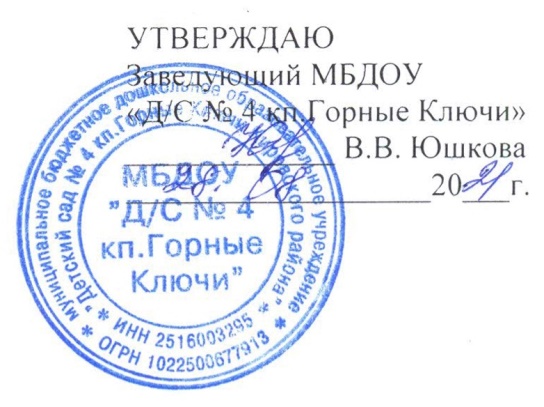 ЗДОРОВЕЙКА Дополнительная общеобразовательная общеразвивающая программа спортивной направленностиВозраст обучающихся: 5 - 7 летСрок реализации программы на 2021-2022 учебный год                                                                                       Ст.воспитатель:                                                               Александрова Л.Н.Кп.Горные КлючиСодержание:I. Целевой раздел1.1 Пояснительная записка......................................................................................................... 31.2. Актуальность ........................................................................................................................ 31.3. Новизна, особенности программы................................................................. ..................... 31.4. Цели и задачи реализации программы по дополнительному образованию.................... 41.5. Принципы реализации программы  кружка «Здоровейка»…............................................4II. Содержательный раздел2.1. Формы организации двигательной деятельности кружка................................................ 52.2 Методы обучения................................................................................................................... 52.3 Этапы реализации дополнительной образовательной программы................................... 52.4 . Ожидаемые результаты .....................................................................................................  52.5. Формы подведения итогов ........................................................................................... ...... 62.6. Учебно-тематический план ................................................................................................. 62.7. Методические рекомендации для физического воспитания детей 5-7 лет по программе  «Здоровейка». ...............................................................................................................................7III. Организационный раздел3.1 Организация жизнедеятельности детей по программе кружка «Здоровейка»................ 9 3.2  Структура занятия кружка ................................................................................................... 93.3. Способы определения усвоения программы .....................................................................  9IV. Методическое обеспечение  .......................................................................................... ..... 10V. Литература ............................................................................................................................... 10VI. Приложение  ........................................................................................................................... 11I.  Целевой раздел1. Пояснительная запискаСегодня на смену увлекательным коллективным играм пришли компьютерные игры. Приоритетным становится интеллектуальное, эстетическое развитие ребёнка. Не отрицая их значимости, надо признать, что у ребёнка остаётся всё меньше времени для подвижных игр, прогулок, общения со сверстниками. Нарушение баланса между игрой и другими видами детской деятельности, между разными видами игр (подвижными и спокойными, индивидуальными и совместными) негативно сказывается как на состоянии здоровья, так и на уровне развития двигательных способностей дошкольников. По данным М. Руновой (2000), двигательный режим  в дошкольных учреждениях позволяет восполнить лишь 55-60% естественной потребности детей в движениях. Недостаточная физическая активность детей, особенно в период активного роста, когда ускоренное развитие скелета и мышечной массы не подкрепляется соответствующей тренировкой систем кровообращения и дыхания, является одной из причин ухудшения жизненного тонуса.  Известно также, что в школе тенденция ухудшения здоровья детей с возрастом усиливается,  дети приобретают ряд физических недостатков и вредных привычек. Поэтому необходимо в стенах ДОУ создать «переходный мостик» психической и физической готовности к школе, чтобы первоклассник мог выдержать существенное напряжение, обусловленное режимом учебного дня.  Таким образом, появилась необходимость поиска путей физического и духовного оздоровления, эффективных средств развития двигательной потребности быть ловким, сильным, смелым. Решение этой проблемы возможно в совокупности социально-педагогических условий, обеспечивающих целостный воспитательный процесс, гармоничное, физическое и личностное развитие ребёнка. А этому способствуют игровые формы организации двигательной деятельности детей.1.2.Актуальность программыПодвижные игры с элементами спорта как вид деятельности, предполагает изменяющиеся условия тех или иных действий, поэтому большинство этих игр связано с проявлением двигательных способностей: скоростно-силовых, координационных, требующих выносливости, силы, гибкости. В играх с элементами спорта совершенствуются «чувство мышечных усилий», «чувство пространства», «чувство времени», функции различных анализаторов. Кроме того подвижные игры с элементами спорта позволяют ребёнку овладеть разнообразными, достаточно сложными видами действий, проявлять самостоятельность, активность, творчество.1.3. Новизна, особенности программыИспользование на занятиях кружка «Здоровейка» игр-эстафет и командных игр с элементами спорта принесёт большой положительный эффект. Так как данные игры характеризуются совместной деятельностью команд, направленной на достижение общих целей, подчинением личных интересов интересам своей команды, а так же, тем, что от действий каждого игрока зависит победа всей команды. Вследствие этого, дети научатся согласовывать свои действия с действиями своих товарищей, адекватно реагировать на свои победы и победы своих соперников.При разработке учитывалось то, что новые двигательные системы формируются в возрасте 5-7 лет. Детям данного возраста надо предоставить возможность проявит свои способности, умения разнообразно использовать свой двигательный опыт, научится самостоятельно находить решения, проявлять инициативу.Программа предполагает использование спортивных игр и упражнений в комплексе с другими физкультурно-оздоровительными мероприятиями, ориентирована на формирование у детей самостоятельности, самоконтроля, умение действовать в группе сверстников, заботиться о своём здоровье.1.4. Цель и задачи программы        Цель программы:  обучение старших дошкольников элементам спортивных игр и упражнений, способствующих достижению «запаса прочности» здоровья у детей, развитию их двигательных способностей, улучшению физической подготовленности, формированию ценностного отношения к здоровому образу жизни,  содействию гармоничному физическому развитию.        Задачи оздоровительного направления:формировать устойчивый интерес к играм с элементами спорта, спортивным упражнениям, желания использовать их в самостоятельной двигательной деятельности;создавать условия для проявления положительных эмоций.        Задачи образовательного направления: обогащать двигательный опыт дошкольников новыми двигательными действиями, обучать правильной технике выполнения элементов спортивных игр;способствовать развитию двигательных способностей.        Задачи воспитательного направления:воспитывать положительные морально-волевые качества;формировать навыки и стереотипы здорового образа жизни. Принципы реализации программы кружка        Дополнительная образовательная программа для детей дошкольников средствами элементов спортивных игр состоит в организации системы работы дошкольного учреждения, которая формирует ценностное отношение к здоровому образу жизни, совершенствует двигательную деятельность у детей в процессе организации занятий в кружке «Здоровейка». Программа определяет систему психолого-педагогических принципов: Принцип систематичности – суть принципа раскрывается в чередовании нагрузки и отдыха. Принцип развивающей направленности – при обучении движениям учитывается «зона ближайшего развития», т.е. предлагаемые упражнения направлены не на имеющийся в данный момент у детей уровень умений и навыков, а опережает его. Принцип воспитывающей направленности – в процессе, которого решаются воспитательные задачи (воспитание настойчивости, смелости, выдержки, нравственно-волевых качеств). Принцип оздоровительной направленности – специфический принцип физического воспитания – предполагает укрепление здоровья средствами физических упражнений, физические нагрузки должны быть адекватны возрасту и уровню физического развития и здоровья детей, сочетать двигательную активность с общедоступными закаливающими процедурами, включая в комплексы физических упражнений элементы дыхательной гимнастики.Принцип сознательности – основополагающий принцип обучения движениям. Он направлен на понимание детьми сути производимого ими того или иного движения. Принцип наглядности - заключается в создании у ребенка при помощи различных органов чувств представления о движении. Принцип доступности – предусматривает обучение с учетом возрастных, половых особенностей и индивидуальных различий, уровня их физической подготовленности. Одним из основных различий, уровня их является преемственность и постепенность усложнения физических упражнений. Каждое новое движение следует предлагать после достаточно прочного усвоения сходного с ним, но более простого. Принцип индивидуальности – предполагает учет индивидуальных особенностей каждого ребенка, где  индивидуально-дифференцированный подход обеспечивается:- игрой на полной площадке или её половине;- использование инвентаря разного веса и размера (мяч, шайба)- увеличение или уменьшение расстояния между партнёрами в действиях парами (2,3,4м);- дозировкой физической нагрузки при подборе игр и упражнений, их повторений;- вариативностью обучения с учётом половых признаков;- подбором индивидуальных заданий по развитию тех или иных качеств.II. Содержательный раздел2.1. Формы организации двигательной деятельности кружка:- групповые учебно-тренировочные занятия - предполагают усвоение детьми нового материала, отработку основных видов движений; контрольно-проверочные занятия - позволяют определить эффективность процесса подготовки; соревнования – позволяют в игровой форме определить уровень спортивных достижений детей, посещающих спортивный кружок «Здоровейка»; индивидуальные занятия – предполагают отработку основных видов движений индивидуально с каждым ребенком.2.2. Методы обучения:Метод - система действий инструктора в процессе обучения движениям в зависимости от содержания учебного процесса, конкретных задач и условий обучения. Словесные методы – методы, направленные на обращение к сознанию детей, помогают осмысленно поставить перед ребенком двигательную задачу, раскрывает содержание и структуру движения (объяснения, пояснения, указания, подача команд, сигналов, вопросы, словесные инструкции и др.). Наглядные методы – методы, направленные на создание зрительных представлений о движении - (наглядно-зрительные приемы, показ физических упражнений, использование наглядных пособий и др.). Практические методы – методы, закрепляющие на практике знания, умения и навыки основных движений (повторение упражнений без изменения и с изменениями, проведение упражнений в игровой форме, проведение упражнений в соревновательной форме и др.). Игровые методы – методы, активизирующие внимание, улучшающие эмоциональное состояние воспитанников. Дети забывают об усталости, продолжают заниматься с желанием и интересом. Овладевая техникой изучаемого вида легкой атлетики, воспитанники совершенствуют свою координацию.2.3. Этапы реализации дополнительной образовательной программы:Возраст детей, участвующих в реализации Программы – 5-7 лет.Дети старшей группы – 5-6 лет; дети подготовительной группы – 6-7 лет.Сроки реализации программы – 2 года.Формы и режимы занятий. Занятия кружка проводятся 2 раза в месяц по 25-30 минут во 2 половине дня. Индивидуальная работа с детьми.        Направленность развития физических качеств на занятиях в кружке (таблица 1).Таблица12.4. Ожидаемые результаты:1. Разносторонняя и повышенная физическая подготовленность дошкольников, состоящих в кружке (спортивная выносливость, ловкость, быстрота, гибкость, подвижность).2. Сформированность начальных организационно-методических умений, необходимых для самостоятельных занятий физическими упражнениями и спортом, организационных навыков.3. Умение взаимодействовать с партнерами в игровых и соревновательных ситуациях, высокоразвитые волевые и моральные качества личности.4. Снижение показателей заболеваемости дошкольников, увеличение показателя индекса здоровья.2.5. Формы подведения итогов        Результаты реализации программы предполагается оценивать по выступлениям на спортивных соревнованиях МБДОУ и города, а так же по результатам оценки уровня физического развития, физической подготовленности и показателей здоровья детей в ходе ежегодной диагностики детей. Формы подведения итогов реализации дополнительной образовательной программы (таблица 2)Таблица 22.6. Учебно-тематический планТематическое планирование 1-й и 2-й год обучения. (Приложение 1)2.7. Методические рекомендации для физического воспитания детей 5-7 лет кружка «Здоровейка».ФутболЗадачи обученияДети 5-6 летПознакомить дошкольников с игрой в футбол, историей ее возникновения.Формировать простейшие технико-тактические действия с мячом: ведение, удар, передача мяча, обводка; разучить индивидуальную тактику.Развивать координацию движений, выносливость, быстроту, ловкость.Дети 6-7 летПознакомить с правилами игры, игровым полем, разметкой.Закрепить способы действий с мячом в футболе, учить их взаимодействовать с другими игроками, ориентируясь в игровом пространстве; совершенствовать моторику.Формировать потребность и желание играть в футбол самостоятельно; развивать двигательную активность.Дифференцированный подход к обучению игре в футболосуществляется путем:- комплектования подгрупп по половому признаку, уровню физической подготовленности;- увеличения или уменьшения расстояния между игроками в парных действиях, веса и размеров мяча, игрового поля, ворот;- рациональный дозировки физической нагрузки с учетом возможностей и физического состояния ребенка, увеличения или сокращения длительности занятий.БадминтонЗадачи обученияДети 5-6 летПознакомить со свойствами волана, ракеткой, историей возникновения игры в бадминтон.Разучить игры с воланом, способы действия с ракеткой; учить отражать волан, брошенный воспитателем, играть вдвоём со взрослым.Развивать ловкость, координацию движений, глазомер.Дети 6-7 летРазучить правила игры в бадминтон.Закрепить действия с воланом и ракеткой: учить играть через сетку, свободно передвигаясь по площадке, используя разнообразные удары ракеткой (справа, слева, сверху, снизу) в зависимости от игровой ситуации; разучивать способы подачи волана.Развивать смекалку, сообразительность, согласованность движений.Воспитывать увлечённость игрой, желание играть самостоятельно, уверенность в своих силах.Оценка уровня физической подготовленности к освоению элементов игры в бадминтон«Подбей волан ракеткой» (число раз, координация, ловкость).«Отрази волан» (точность, сила удара; на сколько метров пролетел волан).«Загони волан в круг» (подача волана снизу). Задача – попасть в обруч (техника, точность попадания).«Перебей волан через сетку» (сила удара, техника выполнения).Дифференцированный подход к обучению элементам игры в бадминтон.Реализуется путём:- подбора ракеток: детских и юношеских; пластмассовых и деревянных; разного веса (от 60-125г); разной длины ручек (от 50 до 60 см), площади головки (сетчатая часть);- увеличения в парах или уменьшения расстояния при действиях в парах в зависимости от уровня физической подготовленности ребёнка;- подбора индивидуальных заданий, регулирования физической и эмоциональной нагрузки.Баскетбол        Задачи обученияДети 5-6 летПознакомить с игрой в баскетбол, историей ее возникновения; учить простейшим видам парного взаимодействия.Разучить элементы техники игры в баскетбол: стойка, ведение мяча на месте, в движении; бросок, ловля мяча, добиваться точности и качества в их  выполнении.Способствовать развитию координации движений, глазомера, быстроты, ловкости.Дети 6-7 летРазучить правила игры, познакомить с площадкой, действиями защитников, нападающих.Помочь детям в овладении основами игры, совершенствовать технику ведения, передачи, бросков мяча; формировать стремление т достигать положительных результатов; воспитывать целеустремленность, выдержку, уверенность, решительность в действиях.Развивать точность, координацию движений, быстроту реакции, силу, глазомер.        Оценка уровня физической подготовленности к игреЧелночный бег на 30м (ловкость).Прыжки в высоту с места (количественные показатели, сила).Броски мяча в корзину с расстояния 3м (глазомер, сила); высота кольца-2м.        Дифференцированный подход к обучению элементам баскетболаДифференцированный подход к игре реализуется в зависимости от подготовленности, роста, развития детей путем использования на разных этапах обучения:- мячей разного веса и диаметра (детские резиновые, волейбольные, мини-баскетбольные);- разного расстояния при работе с мячом в парах ( от 1 до 2,5);- уменьшения или увеличения длительности таймов (от 5 до 10 минут);- постепенного увеличения высоты корзины от 1,5 до 1,8-2м(для этого хорошо иметь 4-6 навесных щита).Психокоррекционные игры и упражненияЗадачи обученияПредлагаемые игры, направленные на развитие внимания, памяти, координации движений, быстроты реакции, которые можно использовать в вводной части занятий кружка «Здоровейка»III. Организационный раздел3.1 Организация жизнедеятельности детей кружка «Здоровейка».Вводные занятия. Группа комплектуется на добровольных началах. В группу не включаются дети с противопоказаниями по состоянию здоровья. Группы детей для занятий в кружке «Здоровейка» комплектуются с учетом общего функционального состояния детей старшего дошкольного возраста, данных медицинского осмотра, рекомендаций врачей-специалистов (педиатра, ортопеда, хирурга, педиатра). Учитывается запрос родителей. Родители приглашаются на вводное занятие. Руководитель кружка информирует родителей о целях и задачах занятий и ожидаемых результатах работы с детьми.        Программа рассчитана на 16 занятий в год. Занятия проводятся с учетом предусмотренного учебного плана.Занятия проводятся с октября по май, 2 раза в месяц по 25 минут (первый год обучения) -30 минут (второй год обучения), во второй половине дня, в среду.В структуру занятий входят различные виды деятельности: двигательные упражнения, основные виды движения (ходьба, прыжки, оздоровительный бег, упражнения на равновесие и т. д., дыхательная гимнастика. Способ организации детей на занятии зависит от поставленной цели и задач каждого занятия. На занятиях используются три основных способа организации детей: фронтальный, групповой, индивидуальный.3.2. Структура занятия кружкаВедущей формой развития двигательных способностей детей являются групповые учебно-тренировочные занятия.Занятия имеет три части: вводную, основную, заключительную.Вводная часть состоит из различных видов ходьбы и упражнений, комплекса ритмической гимнастки подготавливающих организм к предстоящей нагрузке. Главная ее задача: ввести детей в работу, которая запланирована, четко организовать их. Психокоррекционные игры и упражнения направленные на развитие внимания, памяти, координации движений, быстроты реакции, которые можно так же использовать в вводной части занятий. Основная часть занятия состоит из следующих элементов: упражнения на растягивание мышечного аппарата и развитие гибкости, упражнения на развитие силовых способностей, основные движения. Заканчивать занятия целесообразно подвижными играми, главным образом спортивно-соревновательного характера.Заключительная часть. Ее продолжительность – 5-10 минут. Задачи этой занятия – завершить работу постепенным снижением нагрузки на организм, привести детей в более спокойное состояние. Основные средства – медленная ходьба, дыхательные упражнения, телесно-тактильные упражнения.3.3. Способы определения усвоения программы        Особенность психомоторной одаренности в дошкольном возрасте требует специального подхода к ее диагностики. Важно выявить не физическую подготовленность детей, а действительные психомоторные способности (совокупность свойств и качеств) как важную составляющую в структуре психомоторной одаренности. На первое место здесь выступают способности в психокоординации, позволяющие ребенку экономно и полноценно использовать резервные силы организма в управлении движениями.        Так же уровень развитие психомоторных способностей определяется по следующим параметрам:∙ статическая координация на ограниченной площади опоры;∙ динамическая координация на ограниченной площади опоры;∙ способность быстро реагировать, выполнять одиночное движение (природная быстрота реагирования);∙ способность выполнять действия, требующие ориентировки тела в пространстве;∙ способность воспринимать и запоминать собственные движения, воспроизводить и создавать новые (состояние психомоторной памяти);∙ кондиционные способности детей, обеспечивающие физическую подготовленность;∙ мотивационная готовность ребенка к двигательной активности;∙ развитие гибкости;∙ силовые способности.        Диагностический инструментарий (приложение 2)IV. Методическое обеспечение        Дополнительная образовательная программа «Здоровейка» обеспечена методическими пособиями:∙ методическая литература;∙ разработанные конспекты занятий кружка по месяцам;∙ картотека с подвижными играми;∙ аудиозаписи для комплексов ритмической гимнастки;∙ иллюстрации по видам спорта∙ физкультурный инвентарь и оборудование.V. Литература1. Волошина Л.Н., 2004.Играй на здоровье! Программа и технология физического воспитания детей 5-7 лет. – АРКТИ, 2004.2. Адашкявичене Э.Й., Спортивные игры и упражнения в детском саду.- М.: Просвещение, 1992.3. Картушина М.Ю. «Оздоровительные занятия с детьми 6-7 лет», М., 2008 г.Бабенкова Е.А. «Как помочь детям стать здоровыми». Методическое пособие. АСТ. Астрель. М. 2003 г.4. Глушкова Г.В., Голубева Л.Г. «Здоровье и физическое развитие детей старшего дошкольного возраста»: Вариативные формы дошкольного образования. - 2002.5. Маханева М.Д. «Воспитание здорового ребенка». – М.: АРКТИ, 2000.6. Яковлева Л.В., Юдина Р.А. Физическое развитие и здоровье детей 3-7 лет: Пособие для педагогов дошкольных учреждений. – М.: ВЛАДОС, 2003.7. Вавилова Е.Н. Учите детей бегать, прыгать, лазать, метать: Пособие для воспитателя дет. сада – М.: Просвещение, 1983.VI. ПриложениеПриложение 1Тематическое планированиеПриложение 2Оценка уровня физической подготовленности детей 5-6 лет.Оценка уровня физической подготовленности детей 6-7 лет.Сроки реализации ПрограммыВозрастная группаНаправленность программы1 год обучения5-6 летБыстрота, ловкость, гибкость и сила мелких мышечных групп (кисти)2 год обучения6-7 летБыстрота, сила мышц рук и гибкость№ п/пФорма подведения итоговСрокиОтветственный1.Городская«Детская Легкая Атлетика»ФСК «Юность»декабрьИнструкторпо физической культуре2.Городские «Веселые старты» -ФСК «Юность»январьИнструкторпо физической культуре3.Президентские состязанияФСК «Юность»апрельИнструкторпо физической культуре4.Презентация результатовдеятельностиработы спортивного кружка«Физкультошка»май.ИтоговыйпедсоветИнструкторпо физической культуре № п/пМероприятиеГод обученияГод обучения № п/пМероприятиеI год обученияII год обучения1.ОФП (упражненияна развитие гибкости, силы, выносливости)16 занятий16 занятий2.Техническая подготовка12 занятий12 занятий2.1.Футбол4 занятия4 занятия2.2.Бадминтон4 занятия4 занятия2.3.Баскетбол4 занятия4 занятия2.4.Психокоррекционныеигры и упражнения16 занятий16 занятий3.Тактическая подготовка3.1.СоревнованияСогласногодовому планированию двигательной деятельностиСогласногодовому планированию двигательной деятельности3.2.Контрольно-проверочныеиспытания4 занятия4 занятия4.Подвижные игры16 занятий16 занятийИтого занятий в годИтого занятий в год16 занятий16 занятийМесяцНеделя№занятияГруппаЗадачиОсновные движенияПодвижные игрыФУТБОЛФУТБОЛФУТБОЛФУТБОЛФУТБОЛСентябрь1 неделя1\старшей группы5-6 лет;Диагностика физической подготовленности к игре  в футбол1Челночный бег на 30м (ловкость, быстрота)2 ведение мяча м\у кеглями 10м, м\у кеглями 2м (ориентировка в пространстве, координация движений)Подвижная игра «Пустое место»Дыхательные упражнения.Сентябрь2 неделя2\старшей группы 5-6 лет;Познакомить дошкольников с игрой в футбол, историей ее возникновения.Ходьба по гимнастической скамейке боком.Прыжки на двух ногах через мячи.Перебрасывание мяча друг другу двумя руками из-за головы.Подвижная игра «Ловишки с лентами»Дыхательные упражнения.Сентябрь3 неделя1\подготовительной группы-6-7 летПознакомить с правилами игры, игровым полем, разметкой.Прыжки с разбега с доставанием до предмета.Перебрасывание мяча друг другу через шнур.Подлезание под шнур.Подвижная игра «Не оставайся на полу».Игра малой подвижности« Летает – не летает»Сентябрь4 неделя2\подготовительной группы 6-7 летЗакрепить способы действий с мячом в футболе, учить их взаимодействовать с другими игроками, ориентируясь в игровом пространстве; совершенствовать моторику.Прыжки на двух ногах между предметов.Переброска мяча стоя в шеренгах.Упражнение в ползании Крокодил».Подвижная игра «Не оставайся на полу».игра малой подвижности «Тихо – громко»Октябрь1 неделя3\старшей группы  5-6 лет;Формировать простейшие технико-тактические действия с мячом: ведение, удар, передача мяча, обводка; разучить индивидуальную тактику.Ходьба по гимнастической скамейке.Прыжки на правой и левой ноге через шнуры.Броски малого мяча вверх и ловля его.Подвижная игра «Птицелов»Октябрь2 неделя.4\старшей группы  5-6 лет;Развивать координацию движений, выносливость, быстроту, ловкость.Ходьба по гимнастической скамейке боком приставным шагом.Прыжки на двух ногах через шнуры.Перебрасывание мяча стоя в шеренгах.Подвижная игра «Птицелов».Октябрь3 неделя3\подготовительной группы 6-7 летЗакрепить способы действий с мячом в футболе, учить их взаимодействовать с другими игроками, ориентируясь в игровом пространстве; совершенствовать моторику.Прыжки с высоты на полусогнутые ноги.Отбивание мяча одной рукой.Переползание в прямом направлении на ладонях и ступнях.Подвижная игра «Не оставайся на  полу»Ига малой подвижности « Эхо».Октябрь4 неделя4\подготовительной группы 6-7 летФормировать потребность и желание играть в футбол самостоятельно; развивать двигательную активность.Подвижная игра «Не оставайся на полу».БАДМИНТОНБАДМИНТОНБАДМИНТОНБАДМИНТОНБАДМИНТОННоябрь1 неделя5\старшей группы  5-6 лет;Оценка уровня физической подготовленности к освоению элементов игры в бадминтон1«Подбей волан ракеткой» (число раз, координация, ловкость)2 «Отрази волан» (точность, сила удара; на сколько метров пролетел волан)3 «Загони волан в круг» (подача волана снизу) – задача попасть в обруч (техника, точность попадания)4 «Передай волан через сетку» (сила удара, техника выполнения)Подвижная игра «Угадай, чей голосок».Игра малой подвижности « Затейники».Ноябрь2 неделя6\старшей группы  5-6 лет;Познакомить со свойствами волана, ракеткой, историей возникновения игры в бадминтон.Ходьба по канату боком, приставным шагом.Прыжки на правой и левой ноге. Передвигаясь вдоль каната.« Попади в корзину». Броски в корзину двумя руками.Подвижная игра «Угадай, чей голосок».Игра малой подвижности «Затейники».Ноябрь3 неделя5\подготовительной группыРазучить правила игры в бадминтон.Прыжки через короткую скакалку.Ползание по гимнастической скамейке с мешочком на спине.Бросание мяча друг другу в колоннах.Подвижная игра «Космонавты».Ноябрь4 неделя6\подготовительной группы 6-7 летЗакрепить действия с воланом и ракеткой: учить играть через сетку, свободно передвигаясь по площадке, используя разнообразные удары ракеткой (справа, слева, сверху, снизу) в зависимости от игровой ситуации; разучивать способы подачи волана.Ведение мяча в прямом направлении.Лазание под дугу.Ходьба на носках. Между мячами.Подвижная игра «Перелет птиц».Игра малой подвижности «Летает – не летает»Декабрь1 неделя7\старшей группы – 5-6 лет;«Детская лёгкая атлетика»1Эстафета беговая2бег (30 м)3 гибкость4отжимание5 прыжок в длину6метаниеДекабрь2 неделя8\старшей группы 5-6 лет;Разучить игры с воланом, способы действия с ракеткой; учить отражать волан, брошенный воспитателем, играть вдвоём со взрослым.Ходьба и бег  боком приставным шагом с различным положением рук.Прыжки на двух ногах между предметами, огибая их.Бросание малого мяча вверх и ловля его.Подвижная игра «Хитрая лиса».9\старшей группы 5-6 лет;Развивать ловкость, координацию движений, глазомер.Прыжки на двух ногах между предметов попеременно на правой и левой ноге.Прокатывание мяча между предметов.Ползание под шнур правым и левым боком.Подвижная игра «Салки с ленточкой»Декабрь3 неделя7\подготовительной группы-6-7 летРазвивать смекалку, сообразительность, согласованность движений.Прыжки на правой и левой ноге, продвигаясь вперед.Эстафета с мячом.Ползание по скамейке на ладонях и коленях.Подвижная игра «Два мороза»Декабрь4 неделя8\подготовительной группы 6-7 летВоспитывать увлечённость игрой, желание играть самостоятельно, уверенность в своих силах.Подбрасывание мяча правой и левой рукой вверх и ловля его двумя руками.Ползание по гимнастической скамейке на животе.Ходьба по гимнастической скамейке.Подвижная игра « Хитрая лиса»«Детская лёгкая атлетика»1Эстафета беговая2бег (30 м)3 гибкость4отжимание5 прыжок в длину6метаниеБАСКЕТБОЛБАСКЕТБОЛБАСКЕТБОЛБАСКЕТБОЛБАСКЕТБОЛЯнварь3 неделяОценка уровня физической подготовленности к игре в баскетбол1Челночный бег на 30м (ловкость).2Прыжки в высоту с места (количественные показатели, сила).3Броски мяча в корзину с расстояния 3м ( глазомер, сила); высота кольца-2м.Подвижная игра «Дедушка Рожок»Игра малой подвижности «Эхо».Январь4 неделя10\старшей группы 5-6 лет;Познакомить с игрой в баскетбол, историей ее возникновения; учить простейшим видам парного взаимодействия.Подбрасывание малого мяча вверх и ловля его.Лазание под шнур.Ходьба по скамейке боком и приставным шагом.Подвижная игра «Удочка»Февраль1 неделя9\подготовительной группы-6-7 летУпражнять в ходьбе и беге с заданием, развиватьловкостьи глазомер, повторить лазание под шнур.Перебрасывание мяча друг другу.Ползание на ладонях и коленях.Ходьба на носках между предметов.Подвижная игра « Удочка»Февраль2 неделя10\подготовительной группы 6-7 летУпражнять в ходьбе и беге с заданием,закрепить навыкотталкивания от пола в прыжках,повторить упражненияв бросании мяча.Ходьба по скамейке перешагивая через предметы.Бросание мяча в середину между шеренгами и ловля его .Прыжки на двух ногах через короткие шнуры.Подвижная игра «Ключи»Февраль3 неделя11\старшей группы – 5-6 лет;Разучить элементы техники игры в баскетбол: стойка, ведение мяча на месте, в движении; бросок, ловля мяча, добиваться точности и качества в их  выполнении.Ходьба  парами со стоящими рядом гимнастическими стенками.Метание мешочков в обруч правой и левой руками.Подвижная игра « Не попадись»Февраль4 неделя12\старшей группы 5-6 лет;Способствовать развитию координации движений, глазомера, быстроты, ловкости.Ползание на четвереньках между предметов.Ходьба по гимнастической скамейке с хлопками на каждый шаг.Прыжки из обруча в обруч, без паузы.Подвижная игра «Угадай, чей голосок?»Март1 неделя11\подготовительной группы-6-7 летУпражнять в ходьбе с выполнением задания,в ползании на четвереньках междупредметов,повторить задания в прыжках,эстафету с мячом.Прыжки шеренгами.Эстафета с мячом.Подвижная игра « Дедушка-Медведушко»Март2 неделя12\подготовительной группы 6-7 летУпражнять в ходьбе в колонне по одному,беге врассыпную, в прыжках, ползании,задания с мячом.Прыжки через короткую скакалку продвигаясь вперед.Ползание под шнур, не касаясь руками.Подвижная игра «Затейники»Март3 неделя13\старшей группы – 5-6 лет;Повторить ходьбу с выполнениемзадания, в метаниимешочков в горизонтальную цель,повторитьупражнения в ползании на сохраненииравновесия.Метание мешочков в горизонтальную цель.Ползание в прямом направлении на четвереньках.Ходьба с мешочком на голове по скамейке.Подвижная игра «Яша»Март4 неделя14\старшей группы 5-6 лет;Повторить ходьбу с выполнением заданий,упражнятьв лазании по стенке, повторить упражненияна равновесие и прыжки.Ходьба по скамейке приставным шагом.Ходьба по прямой с перешагиванием через предметы.Прыжки на правой и левой ноге между предметами.Подвижная игра «Дедушка Рожок»Апрель1 неделя13\подготовительной группы-6-7 летПовторить игровой упражнениев ходьбе и беге,упражнения на  равновесия,в прыжках, с мячом.Ходьба по гимнастической скамейке, на каждый шаг передавать мяч перед собой и за спиной.Прыжки на двух ногах вдоль шнура.Перебрасывание мяча с шеренгах.Подвижная игра «Хитрая лиса».Апрель2 неделя14\подготовительной группы 6-7 летПовторять упражнения в ходьбе и беге, упражнятьв прыжках в длину с разбега, перебрасываниемяча друг другу.Прыжки в длину с разбега.Броски мяча друг другу парами.Ползание на четвереньках.Подвижная игра « Мышеловка»Апрель3 неделя15\старшей группы – 5-6 лет;Упражнять в ходьбе в колонне по одному,в построении в пары, метании надальность, в ползании, в равновесии.Метание мешочков на дальность.Ползание по скамейке с мешочком на спине.Ходьба боком приставным шагом с мешочком на голове.Прыжки на двух ногах, с продвижением вперед.Подвижная игра «Затейники»Май1 неделя16\старшей группы 5-6 лет;Повторить ходьбу и бег с выполнением заданий,упражнении в равновесии,в прыжках  с мячом.Бросание мяча в шеренгахПрыжки в длину в разбега.Ходьба на носочках между предметами.Подвижная игра «Салки с ленточкой»Май2 неделя15\подготовительной группы-6-7 летУпражнять детей в беге со сменойтемпа движения,в прыжках в длину с места, повторятьупражнения с мячом.Прыжки в длину с места.Ведение мяча одной рукой.Пролезание в обруч прямо и боком.Подвижная игра «Ловишки»Игра малой подвижности « Летает – не летает»Май3 неделя16\подготовительной группы 6-7 летУпражнять детей в беге  в колонне поодному по кругу,в ходьбе и беге врассыпную,в метании мешочковна дальность.Метание мешочков на дальность.Ходьба по гимнастической скамейке приставным шагом.Ползание по гимнастической скамейке на четвереньках.Подвижная игра «Садовник»Май4 неделя16\Соревнования старшей группы 5-6 лет; подготовительной группы-6-7 летУпражнять детей в ходьбе и бегес выполнениемзаданий, Повторять упражнения в лазаниипо скамейке.Лазание по скамейке.Ходьба по скамейке перешагивания через кубики.Прыжки на двух ногах через кубики.Подвижная игра «Охотник и утки»№Контрольные упражненияПол ребенкаУровень физической подготовленности.Уровень физической подготовленности.Уровень физической подготовленности.Уровень физической подготовленности.№Контрольные упражненияПол ребенканизкийсреднийвыше среднеговысокийвысокий1Равновесие (сек.)М1-54-67-910-1210-121Равновесие (сек.)Д1-56-89-1112-1412-142Бег 30 метров (сек.)М10.2-9.59.4-8.68.5-8.07.9-7.07.9-7.02Бег 30 метров (сек.)Д12.0-11.211.1-10.610.5-9.79.6-7.99.6-7.93Челночный бег 3*10 (сек.)М12.5-12.011.9-11.711.6-11.211.1-10.011.1-10.03Челночный бег 3*10 (сек.)Д12.8-12.312.2-11.911.8-11.411.3-10.011.3-10.04Прыжок в длину с места (см.)М62-7475-9596-110111-120111-1204Прыжок в длину с места (см.)Д62-7273-9091-101102-110102-1105Метание мешочка с песком в даль (150-200 гр.)МПрав.  3.9-5.6Лев.   2.5-3.05.7-6.43.1-4.46.5-7.44.5-4.77.5-8.14.8-57.5-8.14.8-55Метание мешочка с песком в даль (150-200 гр.)ДПрав.  2.0-3.5Лев.    1.5-2.53.6-4.42.6-3.54.5-5.43.6-4.65.5-6.04.7-5.05.5-6.04.7-5.06Метание набивного мяча из-за головы (см.)М150-186187-200201-250251-270251-2706Метание набивного мяча из-за головы (см.)Д100-139140-155156-210211-220211-2207Отбивание мяча о пол (кол-во)М1-23-67-910-1210-127Отбивание мяча о пол (кол-во)Д1-23-66-88-108-108Гибкость (см.)М1 и ниже2-34-56 и выше6 и выше8Гибкость (см.)Д2 и ниже3-45-78 и выше8 и выше№Контрольные упражненияПол ребенкаУровень физической подготовленности.Уровень физической подготовленности.Уровень физической подготовленности.Уровень физической подготовленности.№Контрольные упражненияПол ребенканизкийсреднийвыше среднеговысокий1Равновесие (сек.)М6-1213-2526-3536-451Равновесие (сек.)Д6-1415-2829-4445-602Бег 30 метров (сек.)М9.0-8.68.5-7.87.7-7.17.0-6.52Бег 30 метров (сек.)Д9.0-8.68.5-7.97.8-7.67.5-6.63Челночный бег 3*10 (сек.)М11.8-11.010.9-10.310.2-9.99.8-9.03Челночный бег 3*10 (сек.)Д12.0-11.611.5-11.211.1-10.910.8-10.04Прыжок в длину с места (см.)М95-109110-119120-134135-1554Прыжок в длину с места (см.)Д84-9091-109110-122123-1505Метание мешочка с песком в даль (150-200 гр.)МПрав.  4.4 -5.9Лев.    3.3-5.26.0-7.65.3-5.57.7-8.55.6-5.88.6-9.65.9-7.05Метание мешочка с песком в даль (150-200 гр.)ДПрав.  3.3-5.0Лев.    3.0-3.95.1-5.44.0-4.75.5-6.54.8-5.56.6-8.35.6-6.06Метание набивного мяча из-за головы (см.)М240241-269270-3593606Метание набивного мяча из-за головы (см.)Д180-193194-220221-290291-3117Отбивание мяча о пол (кол-во)М5-1011-2021-3435-707Отбивание мяча о пол (кол-во)Д5-1011-2021-3435-708Гибкость (см.)М1 и ниже3-56-89 и выше8Гибкость (см.)Д2 и ниже5-89-1112.5 и выше